СОГЛАСИЕна обработку персональных данныхЯ, ,                         (фамилия, имя, отчество полностью)в соответствии со статьей 9 Федерального закона от 27 июля 2006 года N 152-ФЗ "О персональных данных" даю согласиеАссоциации выпускников Нижегородской Государственной Консерватории имени М.И. Глинки (АВ ННГК ИМ. М.И. Глинки), расположенной по адресу: город Нижний Новгород, ул. Пискунова, д.40, на автоматизированную, а также без использования средств автоматизации обработку моих персональных данных, а именно совершение действий, предусмотренных пунктом 3 части первой статьи 3 Федерального закона от 27 июля 2006 года N 152-ФЗ "О персональных данных", со сведениями о фактах, событиях и обстоятельствах моей жизни, представленных в АВ ННГК им. М.И. Глинки.Настоящее согласие действует со дня его подписания до дня отзыва в письменной форме.                     «»..20г.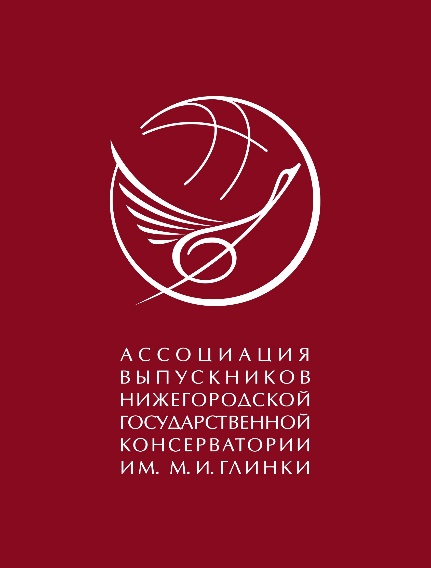 Исполнительному директоруАВ ННГК им.М.И.ГлинкиОдинокову М.Ю.от)                                                                                                                                            зарегистрированного по адресу:                            (адрес регистрации указывается с почтовым индексом) паспорт серия/номер                                                                                              Выдан (когда)  Выдан (кем)_____________________________ПодписьРасшифровка подписи